基本信息基本信息 更新时间：2024-05-10 14:54  更新时间：2024-05-10 14:54  更新时间：2024-05-10 14:54  更新时间：2024-05-10 14:54 姓    名姓    名足 各足 各年    龄26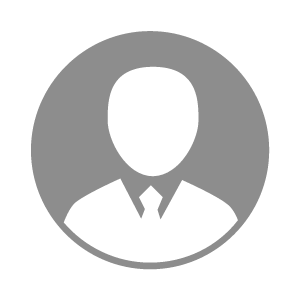 电    话电    话下载后可见下载后可见毕业院校大庆师范学院邮    箱邮    箱下载后可见下载后可见学    历本科住    址住    址期望月薪5000-10000求职意向求职意向质量检测员,化验员,行政人事专员质量检测员,化验员,行政人事专员质量检测员,化验员,行政人事专员质量检测员,化验员,行政人事专员期望地区期望地区张家口市张家口市张家口市张家口市教育经历教育经历就读学校：大庆师范学院 就读学校：大庆师范学院 就读学校：大庆师范学院 就读学校：大庆师范学院 就读学校：大庆师范学院 就读学校：大庆师范学院 就读学校：大庆师范学院 工作经历工作经历工作单位：内蒙古优然牧业有限责任公司 工作单位：内蒙古优然牧业有限责任公司 工作单位：内蒙古优然牧业有限责任公司 工作单位：内蒙古优然牧业有限责任公司 工作单位：内蒙古优然牧业有限责任公司 工作单位：内蒙古优然牧业有限责任公司 工作单位：内蒙古优然牧业有限责任公司 自我评价自我评价能力：平易近人，无不良嗜好，积极乐观，学习能力强，适应能力强，抗压能力强
成就：在大学期间获得四级英语证书，普通话二级乙等证书能力：平易近人，无不良嗜好，积极乐观，学习能力强，适应能力强，抗压能力强
成就：在大学期间获得四级英语证书，普通话二级乙等证书能力：平易近人，无不良嗜好，积极乐观，学习能力强，适应能力强，抗压能力强
成就：在大学期间获得四级英语证书，普通话二级乙等证书能力：平易近人，无不良嗜好，积极乐观，学习能力强，适应能力强，抗压能力强
成就：在大学期间获得四级英语证书，普通话二级乙等证书能力：平易近人，无不良嗜好，积极乐观，学习能力强，适应能力强，抗压能力强
成就：在大学期间获得四级英语证书，普通话二级乙等证书能力：平易近人，无不良嗜好，积极乐观，学习能力强，适应能力强，抗压能力强
成就：在大学期间获得四级英语证书，普通话二级乙等证书能力：平易近人，无不良嗜好，积极乐观，学习能力强，适应能力强，抗压能力强
成就：在大学期间获得四级英语证书，普通话二级乙等证书其他特长其他特长